Données d’identification et de contact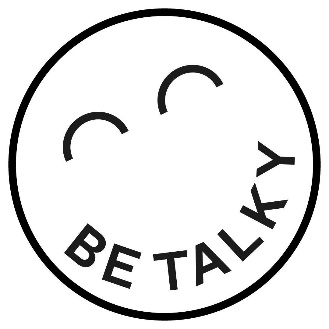 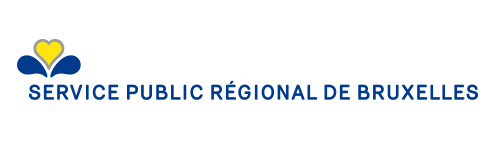 Nom du responsable de l’organisation  Adresse du lieu d'activité principale      Téléphone			                   E-mail Informations complémentaires éventuelles :Partie II. Présentation du projet pour lequel vous demandez une subvention régionalePartie III. Financement du projetPartie IV. Déclaration sur l’honneur et signature (En annexe)Protection des données personnelles :Les données vous concernant sont traitées le SPRB afin de répondre à votre demande de subvention. Elles sont conservées pour une durée de 10 ans à partir de la date d’introduction de votre demande. Vous pouvez accéder, rectifier et supprimer vos données en nous contactant à l’adresse bi.fin@sprb.brusselsVous pouvez également prendre contact avec le délégué à la protection des données dpo@sprb.brussels et, le cas échéant, introduire une réclamation auprès de l’Autorité de protection des données.Nom de l’organisation / artisteTel qu’indiqué sur vos statutsObligatoireNuméro d’entreprise (si d’application)Numéro de compte bancaire :Veuillez joindre une copie d’extrait de compte ou d’une attestation bancaire pour le numéro bancaire mentionné montrant clairement que celui-ci appartient à l’association.Veuillez joindre une copie d’extrait de compte ou d’une attestation bancaire pour le numéro bancaire mentionné montrant clairement que celui-ci appartient à l’association.Site internet et réseaux sociauxNomNomNomNomNomFonction                                                   Adresse de correspondance                     Fonction                                                   Adresse de correspondance                     Fonction                                                   Adresse de correspondance                     Fonction                                                   Adresse de correspondance                     Code postal CommuneTéléphoneE-mailAdresse Adresse Code postalCommuneNom du projet    Durée du projet*               (JJ-MM-AA) (*) Le projet ne peut pas durer plus de 12 mois.du                    au Montant total du subside demandé                                                                            EUROSDescription du projetVeuillez donner une description exhaustive et précise du projet pour lequel une subvention est demandée. Veillez à la cohérence entre le contenu de votre projet et le budget prévisionnel.Description du projetVeuillez donner une description exhaustive et précise du projet pour lequel une subvention est demandée. Veillez à la cohérence entre le contenu de votre projet et le budget prévisionnel.Décrivez l’essence du projet ( en max. 5 phrases)Décrivez l’essence du projet ( en max. 5 phrases)Quelles sont les langues qui sont impliquées dans le projet et de quelle manière ?Quelles sont les langues qui sont impliquées dans le projet et de quelle manière ?Quel est le contenu du projet ?
Veuillez donner une description exhaustive du projet (historique, contexte, activités, lieu des événements, etc.). Tenez compte des critères de sélection.Quel est le contenu du projet ?
Veuillez donner une description exhaustive du projet (historique, contexte, activités, lieu des événements, etc.). Tenez compte des critères de sélection.Décrivez les objectifs visés par le projet 
Veuillez tenir compte lors de la description des objectifs du projet des critères de sélection tels que décrits dans l’appel à projets.  Décrivez les objectifs visés par le projet 
Veuillez tenir compte lors de la description des objectifs du projet des critères de sélection tels que décrits dans l’appel à projets.  Décrivez le ou les groupe (s) cible(s) du projet ? 
Veuillez donner une description circonstanciée des groupes cibles que votre projet souhaite atteindre.
Combien de personnes projetez-vous d’atteindre, avec quelles caractéristiques démographiques etc.Décrivez le ou les groupe (s) cible(s) du projet ? 
Veuillez donner une description circonstanciée des groupes cibles que votre projet souhaite atteindre.
Combien de personnes projetez-vous d’atteindre, avec quelles caractéristiques démographiques etc.Décrivez de quelle manière vous comptez atteindre les groupes cibles et comment votre initiative s’efforce d’améliorer la cohésion sociale ? Décrivez de quelle manière vous comptez atteindre les groupes cibles et comment votre initiative s’efforce d’améliorer la cohésion sociale ? Avec quelles organisations ou institutions et pour quelles matières allez-vous collaborer pour ce projet ? Avec quelles organisations ou institutions et pour quelles matières allez-vous collaborer pour ce projet ? Votre organisation reçoit-elle un subside structurel ? Dans l’affirmative, veuillez indiquer les données suivantes :Votre organisation reçoit-elle un subside structurel ? Dans l’affirmative, veuillez indiquer les données suivantes :Nom de l’instance chargée de l’octroi du subsideNom de l’instance chargée de l’octroi du subsideLe montant Le montant Base réglementaireBase réglementaireNom de l’instance chargée de l’octroi du subsideNom de l’instance chargée de l’octroi du subsideLe montant Le montant Base réglementaireBase réglementaireVeuillez indiquer ci-dessous en quoi ce projet se distingue sur le fond du fonctionnement structurellement subventionné de votre association (si d’application) :Veuillez indiquer ci-dessous en quoi ce projet se distingue sur le fond du fonctionnement structurellement subventionné de votre association (si d’application) :Veuillez fournir à l’aide du tableau ci-dessous un budget des dépenses du projet aussi détaillé que possible. Veuillez indiquer par poste de dépense un justificatif pour les moyens chiffrés. Le budget comprend une estimation de l’ensemble des recettes et des dépenses ayant trait à la réalisation du projet. Les recettes et les dépenses doivent être en équilibre. Le projet est subsidié à 90%. Seul les postes de dépense repris dans le tableau ci-dessous, entrent en considération pour l’octroi du subside : les coûts d’hébergement englobent la location de l’infrastructure. Les coûts de promotion sont les dépenses encourues pour faire connaître le projet. Les coûts de production découlent de la location ou confection de matériel nécessaires à la réalisation du projet. Les coûts de personnel comprennent les salaires, les honoraires et les indemnités du personnel du projet. Les coûts salariaux doivent être accompagnés des barèmes utilisés pour chaque membre du personnel. Veuillez noter que si votre association est structurellement subventionnée, les dépenses de logement, d'administration et de personnel qui ne sont pas liées à un projet unique ne seront pas prises en compte.Veuillez fournir dans le tableau ci-dessous, un budget des recettes aussi détaillé que possible du projet (recettes propres, autres subsides demandés, …).
